Załącznik do Uchwały Nr 51/229/15Zarządu Powiatu Iławskiego z dnia 13 października 2015 r. 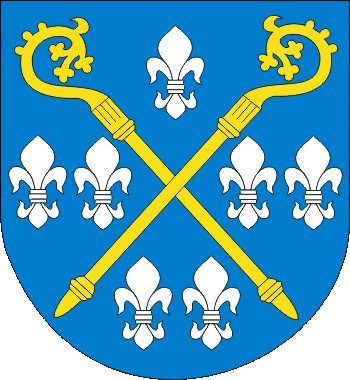 Ogłoszenie o konkursie na stanowisko Dyrektora Powiatowego Szpitala im. Władysława Biegańskiego w Iławie I. Nazwa i adres podmiotu leczniczego:Powiatowy Szpital im. Władysława Biegańskiego w Iławie, ul. Gen. Wł. Andersa 3, 
14-200 Iława.II. Informacja o zasadach udostępniania materiałów informacyjnych o stanie prawnym, organizacyjnym i ekonomicznym podmiotu leczniczego:Każdemu kandydatowi zgłaszającemu się do konkursu udostępnia się jednakowe dla wszystkich kandydatów materiały informacyjne o stanie prawnym, organizacyjnym 
i ekonomicznym Powiatowego Szpitala im. Władysława Biegańskiego w Iławie w Starostwie Powiatowym w Iławie, ul. Gen. Wł. Andersa 2a (Sekretariat, pok. 115, I piętro).III. Stanowisko objęte konkursem:Dyrektor Powiatowego Szpitala im. Wł. Biegańskiego w Iławie.IV. Wymagane kwalifikacje kandydata:Kierownikiem podmiotu leczniczego niebędącego przedsiębiorcą może być osoba, która:posiada wykształcenie wyższe;posiada wiedzę i doświadczenie dające rękojmię prawidłowego wykonywania obowiązków kierownika;posiada co najmniej pięcioletni staż pracy na stanowisku kierowniczym albo ukończone studia podyplomowe na kierunku zarządzanie i co najmniej trzyletni staż pracy;nie została prawomocnie skazana za przestępstwo popełnione umyślnie.V. Oferta winna zawierać:podanie o przyjęcie na stanowisko objęte konkursem;dokumenty stwierdzające kwalifikacje zawodowe wymagane do zajmowanego stanowiska zgodnie z pkt IV; opisany przez kandydata przebieg pracy zawodowej;dokumenty potwierdzające wymagany staż pracy (świadectwa pracy lub zaświadczenie 
o zatrudnieniu dla osób pracujących);inne dokumenty, w szczególności potwierdzające dorobek i kwalifikacje zawodowe kandydata; zaświadczenie o niekaralności, wystawione nie wcześniej niż 6 miesięcy przed upływem terminu składania dokumentów w konkursie w oryginale, zaświadczenie lekarskie o braku przeciwwskazań do pracy na przedmiotowym stanowisku, zgodne z wymogami określonymi w rozporządzeniu Ministra Zdrowia 
i Opieki Społecznej z dnia 30 maja 1996 r. w sprawie przeprowadzenia badań lekarskich pracowników, zakresu profilaktycznej opieki zdrowotnej nad pracownikami oraz orzeczeń lekarskich wydawanych do celów przewidzianych w Kodeksie pracy (Dz. U. z 1996 r. 
Nr 69, poz. 332, ze zm.); oświadczenie o wyrażeniu zgody na przetwarzanie danych osobowych w celach przeprowadzenia postępowania konkursowego na stanowisko Dyrektora Powiatowego Szpitala im. Władysława Biegańskiego w Iławie zgodnie z ustawą z dnia 29 sierpnia 1997 r. o ochronie danych osobowych (Dz. U. z 2014 r., poz. 1182, ze zm.).Przedłożone kserokopie dokumentów powinny być poświadczone za zgodność z oryginałem; na prośbę właściwego podmiotu lub komisji konkursowej kandydat jest obowiązany przedstawić oryginały dokumentów.UWAGA!Ww. dokumenty kandydaci składają w zamkniętej kopercie. Na kopercie kandydat umieszcza swoje imię i nazwisko, adres i numer telefonu kontaktowego, a także adnotację o treści: „Konkurs na stanowisko Dyrektora Powiatowego Szpitala im. Władysława Biegańskiego 
w Iławie”. VI. Informacje o warunkach pracy i warunkach socjalnych można uzyskać 
w Starostwie Powiatowym w Iławie, ul. Gen. Wł. Andersa 2a (Sekretariat, pok. 115, I piętro).VII. Miejsce oraz termin złożenia wymaganych od kandydatów dokumentów:Dokumenty należy złożyć w sekretariacie Starostwa Powiatowego w Iławie, ul. Gen. Wł. Andersa 2a, 14-200 Iława, pokój Nr 115 – I piętro, do dnia 16.11.2015 r. do godz. 15:00. 	VIII. Przewidywany termin rozpatrzenia zgłoszonych kandydatur.Rozstrzygnięcie konkursu nastąpi w ciągu 30 dni od dnia upływu terminu zgłaszania kandydatur. O terminie i miejscu rozpatrywania kandydatur kandydaci zostaną powiadomieni telefonicznie. 